SOCIETÀ ITALIANA DI COLPOSCOPIA E PATOLOGIA CERVICO VAGINALE S.I.C.P.C.V.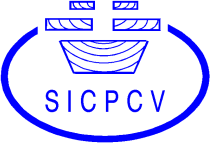 affiliata alla I.F.C.P.C.International Federation for Cervical Pathology and ColposcopyQUOTA ASSOCIATIVAMODULO ISCRIZIONE NUOVO SOCIO / RINNOVOIl sottoscritto 	nato a 	il 	residente  in 	via 	_____CAP__________C.F. _________________________telefono 	___________mail 	____________________laureato in 	il 	spec. 	luogo di lavoro 	____________________________________porge domanda per Iscrizione alla Società Italiana di Colposcopia e Patologia Cervico Vaginale:RINNOVO QUOTA SOCIALE ANNO ________________ (dichiara di essere in regola con le quote precedenti)NUOVO SOCIO, PRIMA ISCRIZIONE (dichiara di condividere le finalità dell’Associazione e l’impegno  ad osservare lo statuto della Società)La quota associativa annuale  è di € 100,00 essa dà diritto a:presentare domanda per diventare socio effettivo della SICPCVpartecipare gratuitamente al Congresso Nazionale annuale della Societàaccesso alla sezione riservata del sito societarioesame di accreditamento professionale in colposcopiaData _________________________						Firma								_________________________________Istruzioni per il pagamento della quota associativa:Il bonifico bancario va effettuato sul c/c intestato alla SICPCV: Coordinate IBAN: IT 13 H 060 8510 3290 0000 0020 578 Inviare la domanda insieme a copia del bonifico per via telematica alla segreteria organizzativa: segreteria@colposcopiaitaliana.comCarta di credito Paypal